INTRODUZIONE ALLA VEGLIA Cel.: Nel nome del Padre, del Figlio e dello Spirito SantoTutti: AmenGuida: In questo tempo del Creato, che ha inizio il 01 settembre 2019 e si conclude il 04 ottobre 2019, con la festa di San Francesco d’ Assisi, siamo chiamati ad unirci in preghiera ed azione per celebrare e proteggere il dono del creato. Dono che viene da Dio e di cui facciamo parte. Il tema di quest’anno è la biodiversità, in tutta la sua meravigliosa complessità, perché ogni membro del creato divino, rivela una parte della gloria del Creatore. La biodiversità, “rete della vita”, come benedizione di Dio.In ascolto della Parola: (1 lettore) - dal libro della Genesi (9,12-13) “Dio disse: “Questo è il segno dell’alleanza che io pongo tra me e voi e tra ogni essere vivente che è con voi, per tutte le generazioni eterne; Il mio arco pongo sulle nubi ed esso sarà il segno dell’alleanza tra me e la Terra.”Guida: Noi siamo parte di una complessa, delicata ed interdipendente rete della vita che è preziosa in quanto creata, sostenuta e redenta da Dio.  Come afferma l’Enciclica papale Laudato Sì: “Non basta, tuttavia, pensare alle diverse specie solo come eventuali“risorse” da sfruttare, dimenticando che hanno un valore in sé stesse. Per causa nostra, migliaia di specie non daranno gloria a Dio con la loro esistenza, né potranno comunicarci il proprio messaggio. Non ne abbiamo il diritto.” (Laudato Si’: Sulla Cura della Casa Comune, 33).CANTO: Laudato Sii o mio SignoreDurante il canto si portano all’altare, in processione, i cartelloni e i simboli che presentano e spiegano i quattro elementi naturali: acqua, terra, fuoco e aria. 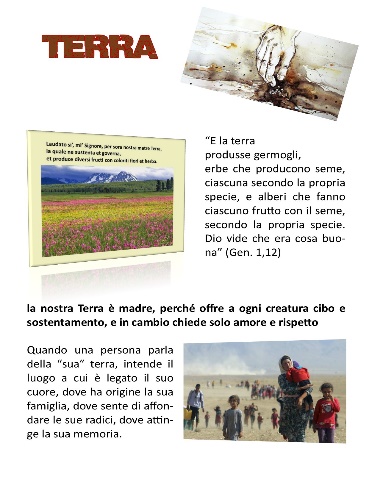 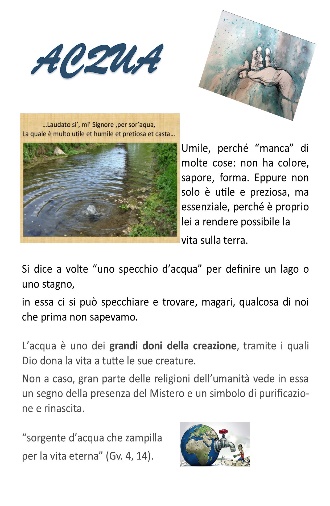 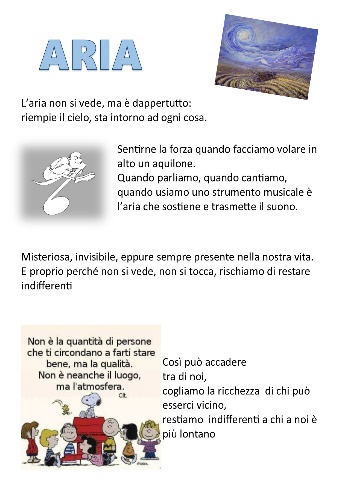 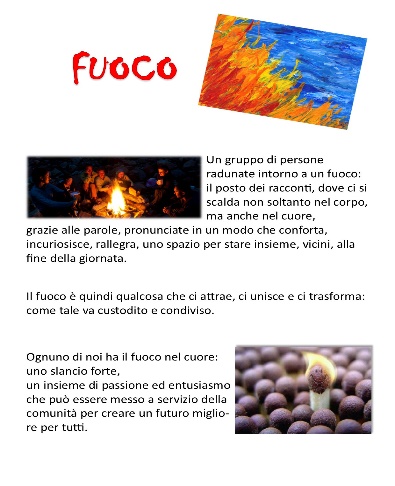 Concluso il canto, segue l’invocazione:Sac.: Siamo riuniti nell’immagine del CreatoreTutti: Che è una comunità di amoreSac.:  Siamo riuniti nel nome del RedentoreTutti: Che riconcilia tutto il creatoSac.: Siamo riuniti nel nome di colui che Dona la VitaTutti: Che ispira nuova vita e la rinnovaTerminata l’invocazione si dà lettura dei cartelloni dei quattro elementi.La veglia prosegue con la preghiera del Salmo 104Sac. Benedici il Signore, anima mia!Tutti: Quanto numerose sono le tue opere, o Signore! Tu le hai fatte tutte con sapienza; la terra è piena delle tue creature.Sac.: Fai scaturire le sorgenti nelle valli; scorrono tra i monti, ne bevono tutti gli animali selvatici, e le bestie selvatiche estinguono la loro sete. Al di sopra dimorano gli uccelli del cielo; cantano tra le fronde.Tutti: Quanto numerose sono le tue opere, o Signore! Tu le hai fatte tutte con sapienza; la terra è piena delle tue creature.Sac.: Dalle tue alte dimore irrighi i monti; con il frutto delle tue opere sazi la Terra. Fai crescere il fieno per il bestiame e l’erba al servizio dell’uomo, perché tragga alimento dalla Terra, e vino che allieta il cuore dell’uomo, olio che fa brillare il suo volto, e pane che sostiene il suo vigore.Tutti: Quanto numerose sono le tue opere, o Signore! Tu le hai fatte tutte con sapienza; la terra è piena delle tue creature.  Sac.: Si saziano gli alberi del Signore, i cedri del Libano da Lui piantati. In essi gli uccelli fanno il loro nido; la cicogna sui cipressi ha la sua casa. Per i camosci sono le alte montagne; le rocce sono rifugio per gli iràci.Tutti: Quanto numerose sono le tue opere, o Signore! Tu le hai fatte tutte con sapienza; la terra è piena delle tue creature.Sac.:  Per segnare le stagioni hai fatto la luna; il sole conosce il suo tramonto. Stendi le tenebre e viene la notte e vagano tutte le bestie della foresta, da te aspettano che tu dia loro il cibo in tempo opportuno.Tutti: Quanto numerose sono le tue opere, o Signore! Tu le hai fatte tutte con sapienza; la terra è piena delle tue creature.Sac.: Tu lo provvedi, essi lo raccolgono; tu apri la mano, si saziano di beni. La gloria del Signore sia per sempre.Tutti: Quanto numerose sono le tue opere, o Signore! Tu le hai fatte tutte con sapienza; la terra è piena delle tue creature.Al termine della recita del salmo, accompagnati da un canto, ciascuno dei presenti si reca ai quattro elementi e compie i seguenti gesti:Terra: poniamo un po' di terra nella ciotola grande dove abbiamo deposto un alberoAcqua: bagniamo il terreno Aria: soffiamo sulla piantaFuoco: accendiamo un lumino e lo portiamo con noi al posto(ulteriore gesto: mettere della cenere a concime della pianta)PREGHIERE CONCLUSIVE E INTENZIONISac.: Ti preghiamo, Signore, per la diversità del tuo creato. La Terra è piena delle tue creature e tu le hai fatte tutte con sapienza. Ma nel nostro egocentrismo, abbiamo dimenticato di servire i nostri simili. Abbiamo inquinato le terre e le acque. Sappiamo che il creato attende con impazienza nella speranza di essere liberato dalla schiavitù della corruzione (Romani 8:19-22). E quindi confessiamo. Dio di misericordia e giustizia,Tutti: confessiamo i nostri abusiLettore: di energia, di cibo, di abiti, di mezzi di trasportoTutti: confessiamo la nostra mentalitàLettore: spesso concentrata su ciò che non abbiamo e non su ciò che realmente ci serveTutti: confessiamo la nostra infedeltàLettore: di non amare i nostri prossimi e tutto il creatoSac.: Preghiamo per rendere grazie alla Madre Terra nella quale tutta la vita è radicata, al Fratello Sole la cui energia irradia la vita, a Sorella Acqua che ci nutre e ci rianima, e alle creature con le quali viviamo, e per le quali siamo chiamati a coltivare e salvaguardare questo giardino. “Dio Onnipotente, che sei presente in tutto l’universo e nella più piccola delle tue creature, Tu che circondi con la tua tenerezza tutto quanto esiste, riversa in noi la forza del tuo amore affinché ci prendiamo cura della vita e della bellezza. Inondaci di pace, perché viviamo come fratelli e sorelle senza nuocere a nessuno. Tutti: Spirito Creatore illumina i nostri cuori e rimani con il tuo mondo.Lettore: O Dio dei poveri, aiutaci a riscattare gli abbandonati e i dimenticati di questa terra che tanto valgono ai tuoi occhi. Risana la nostra vita, affinché proteggiamo il mondo e non lo deprediamo, affinché seminiamo bellezza e non inquinamento e distruzione. Tocca i cuori di quanti cercano solo vantaggi a spese dei poveri e della terra. Tutti: Spirito Creatore illumina i nostri cuori e rimani con il tuo mondo.Lettore: Insegnaci a scoprire il valore di ogni cosa, a contemplare con stupore, a riconoscere che siamo profondamente uniti con tutte le creature nel nostro cammino verso la tua luce infinita. Tutti: Spirito Creatore illumina i nostri cuori e rimani con il tuo mondo.Lettore: Grazie perché sei con noi tutti i giorni. Sostienici, per favore, nella nostra lotta per la giustizia, l’amore e la pace.Tutti: Spirito Creatore illumina i nostri cuori e rimani con il tuo mondo.Conclusa la preghiera il sacerdote invita alla recita del PADRE NOSTRO.BENEDIZIONESac.: Possa Dio che ha stabilito la danza del creato,          Che ha ammirato i gigli del campo,          Che tramuta il caos in ordine,          condurci a trasformare le nostre vite e la Chiesa          Per riflettere la gloria di Dio nel creato.         Per Cristo nostro Signore.Tutti: AMENLa veglia si conclude con un canto finale a scelta.